NAME:____________________________________________DATE:_________	HOUR:____MITOSIS INTERNET LABInternet Activity #1www.cellsalive.comOn the left hand of the screen is a navigation bar, click on the link to “MITOSIS”.  Read the text on this page and view the animation.  You can slow down the video by clicking step by step through the phases.Which stage does the following occur:1.	Chromatin condenses into chromosomes	__________________________________2.	Chromosomes align in the center of the cell	__________________________________3.	Longest part of the cell cycle			__________________________________4.	Nuclear envelope breaks down		__________________________________5.	Cell is cleaved into two new daughter cells	__________________________________6.	Daughter chromosomes arrive at the poles	__________________________________Watch the video carefully.  The colored chromosomes represent chromatids.  There are two of each color because one is an exact duplicate of the other.7.	How many chromosomes are visible at the beginning of mitosis?	______________8.	How many chromosomes are in each daughter cell at the end of mitosis?	_____________9.	What are the little green “T” shaped objects in the cell?	_________________________10.	What happens to the centrioles during mitosis?	_______________________________11.	Identify the stages of these cells.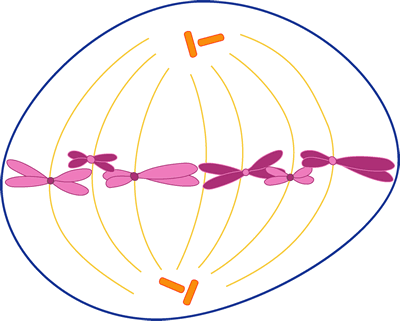 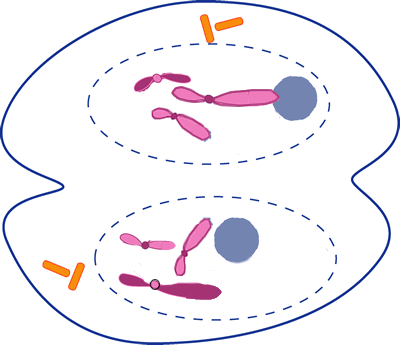 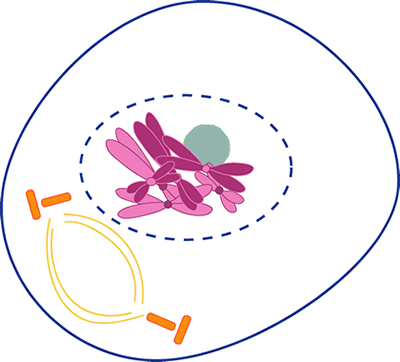 A.  _____________________	         B._______________________      C.  _____________________Internet Activity #2www.sci.sdsu.edu/multimedia/mitosis/12.	What is a eukaryote?__________________________________________________________13.	What is a non-reproductive cell?  _______________________________________________Click on “What is Mitosis” after the page has loaded to view the animation and complete the following table.Internet Activity #3www.johnkyrk.com/mitosis.htmlView the animation and sketch the animation in the following phase.Internet Activity #4www.biology.arizona.edu/cell_bio/activities/cell_cycle/cell_cycle.htmlRead the information on the first few introduction web pages.  Answer the following questions.20.	Explain why the roots of plants are a ideal for studying the cell cycle.21.	List the five major phases of the life cycle of a cell.Click on the NEXT button each time you complete the readings. You will have 36 cells to classify. When you’re finished, record your data in the chart below. Round to whole numbers.** Percent of cells = (Number of cells in the phase/ Number of total cells) X 100Instructional Notes: 	Mitosis Computer ActivityPre-activity DiscussionThis is a set of computer activities accumulated to help reinforce the students’ understanding of mitosis.Activity Performance NotesFour websites will utilized, questions to answer while the students work are also included.www.cellsalive.comwww.sci.sdsu.edu/multimedia/mitosis/www.johnkyrk.com/mitosis.htmlwww.biology.arizona.edu/cell_bio/activities/cell_cycle/cell_cycle.htmlPost-activity DiscussionDiscuss what the students have learned while working through the four websites. PHASEWhat happens during this phase?Interphase14.Prophase15.Prometaphase16.Metaphase17.Anaphase18.Telophase19.ProphaseMetaphaseTelophaseInterphaseProphaseMetaphaseAnaphaseTelophaseTotalNumber of CellsPercent of Cells